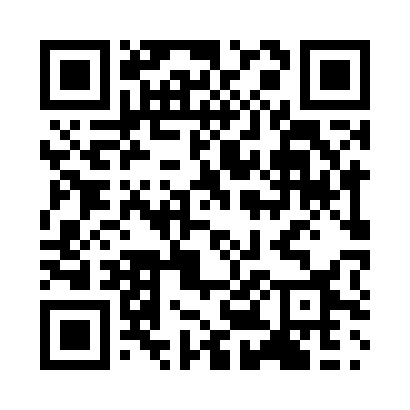 Prayer times for Independencia, ChileWed 1 May 2024 - Fri 31 May 2024High Latitude Method: NonePrayer Calculation Method: Muslim World LeagueAsar Calculation Method: ShafiPrayer times provided by https://www.salahtimes.comDateDayFajrSunriseDhuhrAsrMaghribIsha1Wed5:537:1712:403:406:027:212Thu5:537:1812:403:396:017:213Fri5:547:1812:393:386:007:204Sat5:557:1912:393:375:597:195Sun5:557:2012:393:375:587:186Mon5:567:2112:393:365:577:177Tue5:567:2112:393:355:567:178Wed5:577:2212:393:355:567:169Thu5:587:2312:393:345:557:1510Fri5:587:2412:393:335:547:1511Sat5:597:2412:393:335:537:1412Sun5:597:2512:393:325:527:1313Mon6:007:2612:393:315:527:1314Tue6:017:2712:393:315:517:1215Wed6:017:2712:393:305:507:1216Thu6:027:2812:393:305:507:1117Fri6:027:2912:393:295:497:1118Sat6:037:2912:393:295:487:1019Sun6:037:3012:393:285:487:1020Mon6:047:3112:393:285:477:0921Tue6:057:3112:393:275:477:0922Wed6:057:3212:393:275:467:0823Thu6:067:3312:393:275:467:0824Fri6:067:3312:403:265:457:0825Sat6:077:3412:403:265:457:0726Sun6:077:3512:403:265:457:0727Mon6:087:3512:403:255:447:0728Tue6:087:3612:403:255:447:0629Wed6:097:3712:403:255:437:0630Thu6:097:3712:403:255:437:0631Fri6:107:3812:403:245:437:06